 PROJEKT-CHARTER-VORLAGE 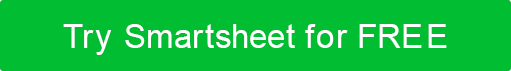 ALLGEMEINE PROJEKTINFORMATIONENPROJEKTÜBERSICHTPROJEKTUMFANGVORLÄUFIGER ZEITPLANBETRIEBSMITTELKOSTENVORTEILE UND KUNDENRISIKEN, EINSCHRÄNKUNGEN UND ANNAHMENPROJEKTNAMEPROJEKTNAMEPROJEKTNAMEPROJEKTLEITERPROJEKTTRÄGERE-MAILE-MAILTELEFONORGANISATIONSEINHEITORGANISATIONSEINHEIT000-000-0000GRÜNGURTE VERGEBENVORAUSSICHTLICHER STARTTERMINVORAUSSICHTLICHER FERTIGSTELLUNGSTERMIN00/00/000000/00/0000SCHWARZGURTE ZUGEWIESENERWARTETE EINSPARUNGENGESCHÄTZTE KOSTEN237.750 $$184.900PROBLEM ODER AUSGABE ZWECK DES PROJEKTSGESCHÄFT FALLZIELE / METRIKENERWARTETE ERGEBNISSEINNERHALB UMFANGAUßEN DES ANWENDUNGSBEREICHSWICHTIGER MEILENSTEINANFANGENBEENDENFormular Projektteam / Vorprüfung / UmfangProjektplan / Charta / Kick Off abschließenPhase definierenMessphaseAnalysephaseVerbesserungsphaseKontrollphaseProjektzusammenfassungsbericht und AbschlussPROJEKTTEAMSUPPORT-RESSOURCENBESONDERE BEDÜRFNISSEKOSTENARTNAMEN VON LIEFERANTEN / MITARBEITERNNAMEN VON LIEFERANTEN / MITARBEITERNRATEQtyMENGEArbeit150,00 $200 $ 30.000,00 Arbeit200,00 $100 $ 20.000,00 Arbeit350,00 $50 $ 17.500,00 Arbeit$85.000,001 $ 85.000,00 Arbeit4.850,00 $3 $ 14.550,00 Vorräte17.850,00 $1 $ 17.850,00 Verschiedenes0,00 $0 $                                   -   GESAMTKOSTENGESAMTKOSTEN $ 184.900,00 PROZESSVERANTWORTLICHERWICHTIGE STAKEHOLDERENDKUNDEERWARTETER NUTZENART DER LEISTUNGGRUNDLAGE DER SCHÄTZUNGGRUNDLAGE DER SCHÄTZUNGGRUNDLAGE DER SCHÄTZUNGGESCHÄTZTE LEISTUNGSHÖHESpezifische Kosteneinsparungen $ 25.000,00 Umsatzsteigerung $ 92.500,00 Höhere Produktivität (Soft) $ 17.500,00 Verbesserte Compliance $ 12.000,00 Bessere Entscheidungsfindung $ 18.500,00 Weniger Wartung $ 26.000,00 Sonstige Kosten vermieden $ 46.250,00 GESAMTER NUTZEN $ 237.750,00 RISIKENZWÄNGEANNAHMENVORBEREITET VONTITELDATUMVERZICHTSERKLÄRUNGAlle Artikel, Vorlagen oder Informationen, die von Smartsheet auf der Website bereitgestellt werden, dienen nur als Referenz. Obwohl wir uns bemühen, die Informationen auf dem neuesten Stand und korrekt zu halten, geben wir keine Zusicherungen oder Gewährleistungen jeglicher Art, weder ausdrücklich noch stillschweigend, über die Vollständigkeit, Genauigkeit, Zuverlässigkeit, Eignung oder Verfügbarkeit in Bezug auf die Website oder die auf der Website enthaltenen Informationen, Artikel, Vorlagen oder zugehörigen Grafiken. Jegliches Vertrauen, das Sie auf solche Informationen setzen, erfolgt daher ausschließlich auf Ihr eigenes Risiko.